PHÁT BIỂU CỦA NGÀI ĐẦU SƯ THƯỢNG TÁM THANH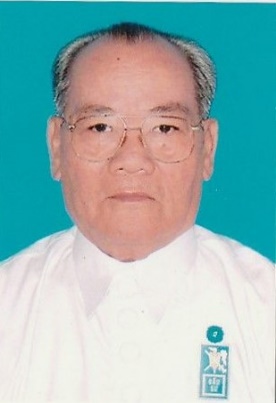 CHƯỞNG QUẢN HỘI THÁNH CAO ĐÀI TÒA THÁNH TÂY NINH VIỆT NAMTẠI HỘI NGHỊ QUỐC TẾ IRUHA – ĐÀI LOAN NGÀY 18/7/2019                                         * * * Kính thưa Ngài Eiichi Suzuki Chủ tịch Nhơn Loại Ái Thiện Hội – Oomoto Giáo Nhật Bản, Kính quý quan khách, Quý Chức Sắc các Tôn giáo cùng Quý Vị Đại diện các nền văn hóa thế giới, Tôi, Đầu Sư Thượng Tám Thánh (Thế danh Nguyễn Thành Tám), Chưởng Quản Hội Thánh Cao Đài Tòa Thánh Tây Ninh tại Việt Nam và các thành viên Chức sắc cấp cao Hội Thánh rất vinh hạnh được Ngài Eiichi Suzuki Chủ tịch Nhơn Loại Ái Thiện Hội - Oomoto Giáo Nhật Bản mời tham dự Hội nghị Quốc tế Nhơn Loại Ái Thiện Hội tổ chức tại Đài Bắc - Đài Loan. Trước hết tôi có lời thăm hỏi thân tình kính gởi Ngài Kurenai Deguchi Giáo Chủ Oomoto Giáo, sức khỏe vạn an.Kính gởi đến tất cả Quý Ngài Chức Sắc Lãnh đạo các Tôn giáo, Quý vị Đại diện các nền văn hóa thế giới hiện diện tại Hội trường hôm nay lời chào mừng trân trọng, tốt đẹp và nồng nhiệt nhất. Kính thưa Quý Ngài và Quý vị,Như chúng ta đã biết Nhân Loại Ái Thiện Hội của Oomoto Giáo được Ngài Onisaburo Deguchi thành lập từ năm 1925 với mục đích thông qua hoạt động tình thương và xã hội mong kiến tạo hòa bình vĩnh cửu cho thế giới.Với mục đích lớn lao đó, Nhơn Loại Ái Thiện Hội đã tổ chức rộng rãi nhiều nước trên thế giới, qua những hoạt động đa dạng, nhằm vực dậy tình thương phổ quát, cùng với ý tưởng của Tôn giáo Cao Đài Tòa Thánh Tây Ninh Việt Nam là tất cả các tôn giáo trên mặt thế nầy đều có chung một cội nguồn của Đức Thượng Đế, cần phải hợp tác để kiến tạo hòa bình cho nhơn loại chung hưởng và cùng tiến bộ.Hôm nay, Hội nghị Thế giới IRUHA – 2019 được mở tại khu Đài Bắc nầy, cùng có mặt các đại diện Tôn giáo và văn hóa, xem như là hành trình thực tế mong mỏi hòa bình thế giới, được nảy nở bằng cách tạo một sức mạnh tình thương tổng hợp, phấn khởi đầy thiện chí và hợp tác giữa các Tôn Giáo và nền Văn Hóa khác nhau.Trong bầu không khí hân hoan nầy, tôi xin nêu một mảng giáo lý của Đại Đạo Tam Kỳ Phổ Độ - Tòa Thánh Tây Ninh là “Tất cả chủng tộc trên thế giới đều tin có một Đấng Thượng Đế là Đấng Tạo Hóa, các Tôn giáo trên thế giới đều do Đức Thượng Đế Chí Tôn lập thành với nhiều danh xưng khác nhau là theo ngôn ngữ tập quán của các nước trên thế giới ; do đó tất cả nhơn loại trên thế giới phải sống hòa bình trong tình huynh đệ đại đồng, cần phải thăm viếng, trao đổi văn hóa, giáo dục, trợ giúp nhau những khi hữu sự, để tạo tình hữu nghị và mối thương yêu, đoàn kết, và hòa bình sẽ đến trên cõi trần hoàn nầy. Tôi nhớ lại ngày Đại lễ Khánh thành Tôn Tượng Đức Quỉ Cốc Vương Chân Lão Tổ của Duy Tâm Thánh Giáo tổ chức tại Bát Quái Thành - Đài Trung vào trung tuần tháng 6 năm 2018 vừa qua, nhất là buổi ký kết Hiệp Hội Các Tân Tôn Giáo Đông Á giữa Duy Tâm Thánh Giáo Đài Loan – Đại Tuần Chơn Lý Giáo Hàn Quốc và Cao Đài Giáo Tòa Thánh Tây Ninh Việt Nam vào ngày 18-6-2018, với mục đích là liên kết để phổ truyền tình yêu thương chân thật ra cộng đồng nhơn loại, thúc đẩy hòa bình thế giới. Kính chúc toàn thể quý vị hiện diện hôm nay luôn hạnh phúc và thăng tiến. Chúc Hội nghị Quốc tế IRUHA (Nhơn Loại Ái Thiện Hội) 2019 của Oomoto Giáo thành công tốt đẹp. Xin cám ơn.                                           Đài Bắc, ngày 18 tháng 7 năm 2019                      Đầu Sư THƯỢNG TÁM THANH               (Nguyễn Thành Tám)